Участники конкурса «Выборы – дело семейное» приступили к выполнению первого задания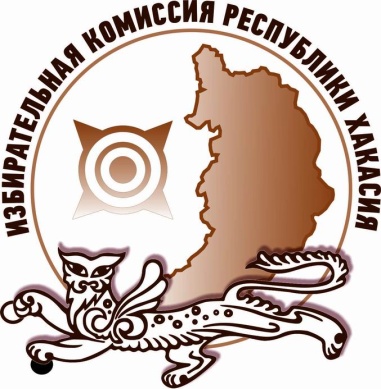 	В Республике Хакасия начался первый этап республиканского конкурса «Выборы – дело семейное», организованного Избирательной комиссией Республики Хакасия. Конкурсная программа состоит из трех заданий. С 12 по 25 октября командам необходимо подготовить презентацию на тему «С семьи начинается Родина». В ней нужно представить свою команду, рассказать об истории семьи, интересных фактах, событиях, в том числе связанных с выборами, о семейных традициях, увлечениях и т.д. При этом команды самостоятельно выбирают жанр презентации, ее исполнение 
и художественное оформление.  В ходе следующих заданий командам еще предстоит написать эссе «Выборы – дело семейное» и подготовить три постановочные сюжетные фотографии на заданные темы.Итоги конкурса будут подведены в середине ноября. Отдел общественных связей и информации ИК РХ23-94-37